PLANIFICACIÓN  PARA EL AUTOAPRENDIZAJESEMANA 6DEL 04 AL 08 DE MAYOUnidad 2: Bienestar y Autocuidado.                         HOJA  NO IMPRIMIBLE  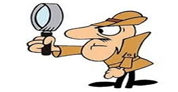 Te invito a trabajar desde casaGUÍA DE AUTOAPRENDIZAJEMETODOLOGÍA: CLASES ONLINEINICIO: Saludo inicial. Docente entrega indicaciones generales .Se realiza una lluvia de ideas respecto de lo que conocen a cerca del tema.DESARROLLO:-Los alumnos nombran métodos de prevención, a partir de lo que recuerdan.-Profesor  contextualiza a cerca de  VIH sida, reflexionan y responden:a) ¿Por qué habiendo tanta información disponible sigue siendo un problema en Chile?b) ¿Qué medidas  personales y a nivel país se pueden tomar para prevenir esta situación?c) ¿Qué dificultades puede traer este virus a mi proyecto de vida?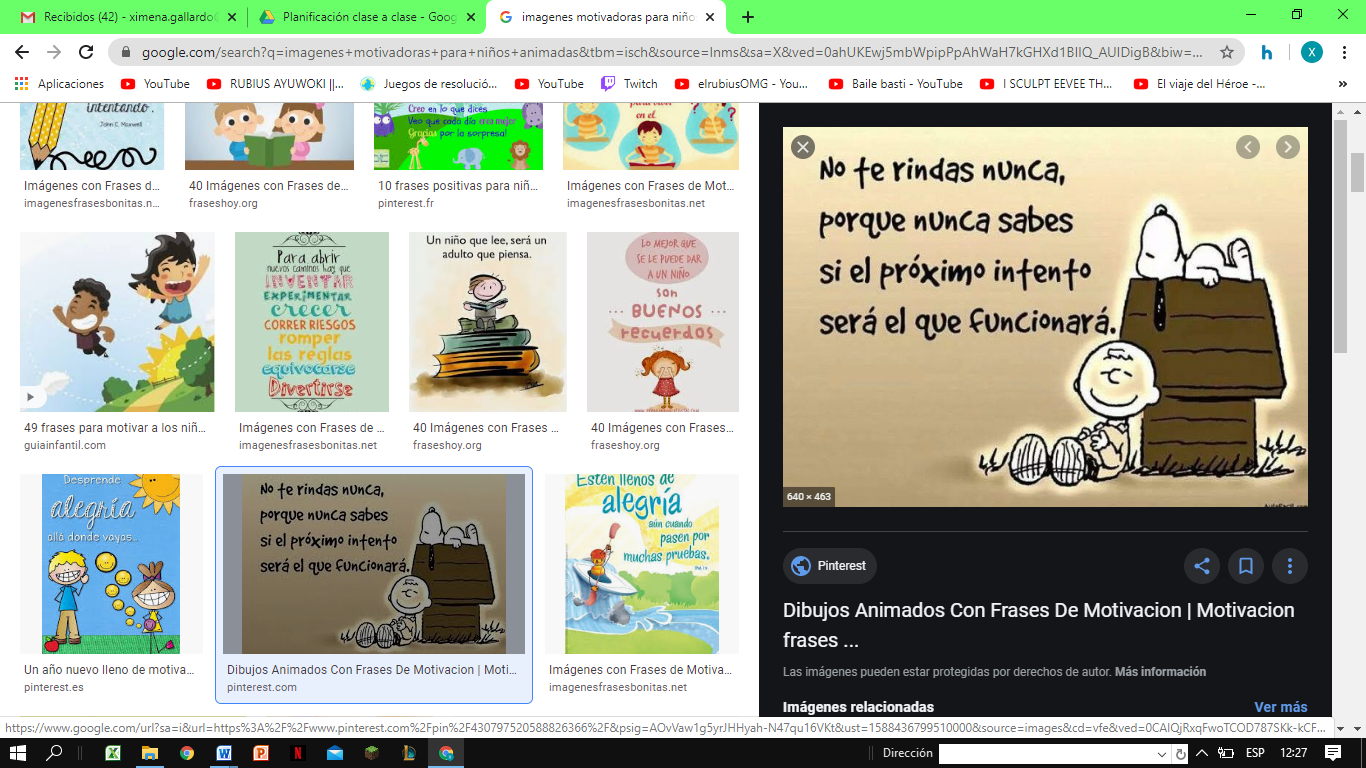 Se insta a los alumnos/as a seguir informándose ASIGNATURA /MÓDULO TPORIENTACIÓN/OCTAVO BÁSICONOMBRE DEL PROFESOR/AXIMENA GALLARDO MUÑOZCONTENIDOConceptuales: Métodos de control de natalidad y prevención ITS. Redes de apoyo. Recursos protectores y factores de riesgo.OBJETIVO DE APRENDIZAJE DE LA UNIDAD 1 (TEXTUAL)OBEJTIVO DE LA CLASE (OA 3) Identificar situaciones que puedan exponer a las o los adolescentes al consumo de sustancias nocivas para el organismo, conductas sexuales riesgosas, conductas violentas, entre otras problemáticas; reconociendo la importancia de desarrollar estrategias para enfrentarlas, y contar con recursos tales como: comunicación asertiva y la ayuda de personas significativas y/o especializadas, dentro o fuera del establecimiento Promover sexualidad responsable, entregar herramientas de autocuidado en torno a embarazo precoz e ITSMOTIVACIÓN Se presenta a los alumnos un video para lograr activar conocimientos previos en los alumnos.ACTIVIDAD(ES) Y RECURSOS PEDAGÓGICOS ACTIVIDADES:Los alumnos participan en clases onlineLos alumnos nombran métodos de prevención, a partir de lo que recuerdan.Profesor  contextualiza a cerca de  VIH sida, reflexionan y responden:Responden preguntas en la guía de trabajoComentan y reflexionan durante la clase online Se insta a los alumnos/as a seguir informándose RECURSOS: Guía de trabajo, cuaderno lápices de colores, computadores, internet.EVALUACIÓN FORMATIVALos alumnos responden preguntas de ticket de salida con una  pregunta de reflexión.ESTE MÓDULO DEBE SER ENVIADO AL SIGUIENTE CORREO ELECTRÓNICO ximena.gallardo@colegio-jeanpiaget.clFecha de entrega  08 de Mayo del 2020Nombre:Fecha de Entrega 08/05/2020Objetivos de la clase: Promover sexualidad responsable, entregar herramientas de autocuidado en torno a embarazo precoz e ITSObjetivos de la clase: Promover sexualidad responsable, entregar herramientas de autocuidado en torno a embarazo precoz e ITSTICKET DE SALIDA1.- ¿Conoces  sobre el examen para saber si son portadores?__________________________________________________________________2.- ¿Cuál es la mejor forma de prevenir este tipo de enfermedad?__________________________________________________________________